О признании утратившим силу постановления администрации Жигаловского МО от 17.03.2020 г. № 30 о внесении изменений в Постановление № 15от 22.02.2017 г. «Об утверждении муниципальнойпрограммы «Энергосбережение и повышение энергетической эффективности в Жигаловскоммуниципальном образовании на 2017-2021 годы»»В целях приведения в соответствие с действующим законодательством Российской Федерации нормативно правовых актов Жигаловского муниципального образования, руководствуясь Федеральным законом от 06.10.2003 года №131-ФЗ «Об общих принципах организации местного самоуправления в Российской Федерации», администрация Жигаловского муниципального образования ПОСТАНОВЛЯЕТ: Признать утратившим силу постановление администрации Жигаловского муниципального образования от 17.03.2020 года № 30 «О внесении изменений в Постановление № 15 от 22.02.2017 г. «Об утверждении муниципальной программы «Энергосбережение и повышение энергетической эффективности в Жигаловском муниципальном образовании на 2017-2021 годы»».Настоящее постановление подлежит официальному опубликованию в газете «Спецвыпуск Жигалово» и размещению в сети Интернет на официальном сайте Жигаловского муниципального образования.И.о. главы Жигаловского муниципального образования                                                  Д.Ю. Стрелов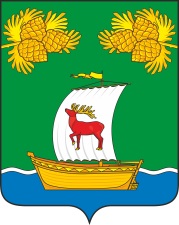 РОССИЙСКАЯ ФЕДЕРАЦИЯИРКУТСКАЯ ОБЛАСТЬАДМИНИСТРАЦИЯЖИГАЛОВСКОГО МУНИЦИПАЛЬНОГО ОБРАЗОВАНИЯПОСТАНОВЛЕНИЕРОССИЙСКАЯ ФЕДЕРАЦИЯИРКУТСКАЯ ОБЛАСТЬАДМИНИСТРАЦИЯЖИГАЛОВСКОГО МУНИЦИПАЛЬНОГО ОБРАЗОВАНИЯПОСТАНОВЛЕНИЕ21.02.2022г. №18 р.п. Жигалово